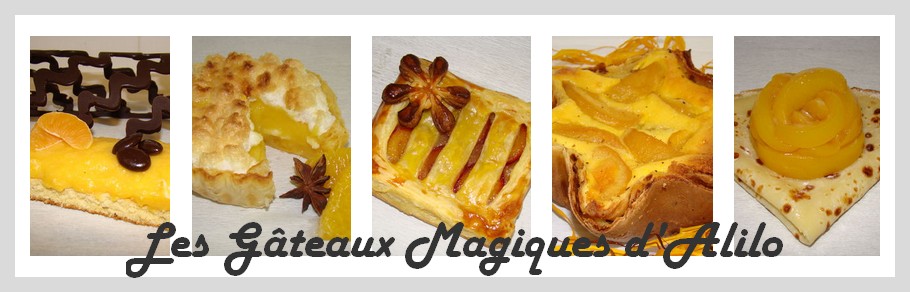 Charlotte Mousse au Chocolat et dés de PoiresRecette pour 8 personnes (moule de 22cm) :

- 8 oeufs- 250g de chocolat noir- 1 petite boite de poires au sirop - 30 biscuits cuillers

Préparation :

Fondre le chocolat au micro-onde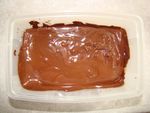 Ajouter les jaunes d'oeufs battu à la fourchette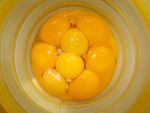 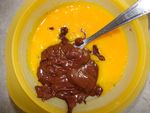 Bien mélanger dans un saladier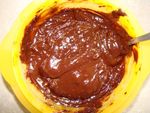 Monter les blancs en neige ferme et les incorporer à la préparation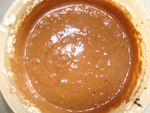 Recouvrir votre moule à charlotte de papier aluTremper 5 biscuits cuillers dans le jus des poiresPlacer au fond du moule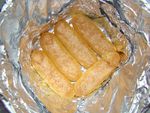 Verser un peu de mousse à chocolat de manière à recouvrir les biscuitsPrendre environ 14 biscuits et les placer tout autour du moule Laver et couper en dés les poiresDisposer un peu de ces dés de poires sur la mousse au chocolat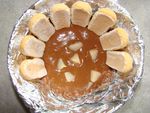 Ajouter à nouveau de la mousse au chocolat et des dés de poires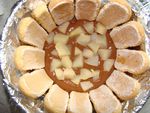 Ajouter 5 biscuits trempés dans le jus des poires et les disposer sur la mousse choco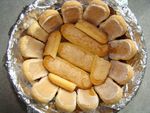 Ajouter à nouveau de la mousse au chocolat et des dés de poires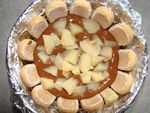 Ajouter 5 biscuits trempés dans le jus des poires et les disposer sur la mousse choco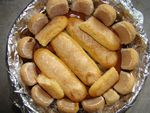 Terminer avec de la mousse au chocolat puis disposer 5 biscuits cuillers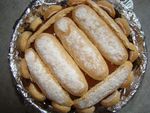 Recouvrir de papier alu et mettre au frais toute une nuitPour démouler, il suffit juste d'enlever le premier papier alu qui recouvre les biscuits et de placer une assiette sous le mouleRetourner le tout et enlever délicatement le papier alu restant 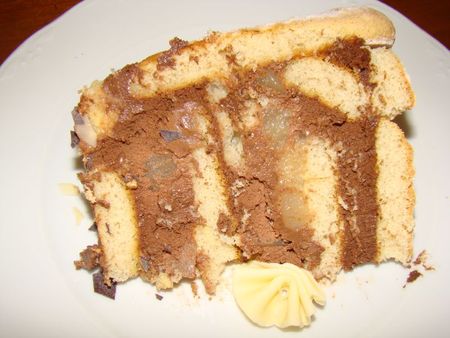 